Form 35(Regulation 36)(In typescript and completed in duplicate)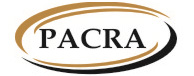 THE PATENTS AND COMPANIES REGISTRATION AGENCYThe Companies Act, 2017(Act No. 10 of 2017)____________The Companies (Prescribed Forms) Regulations, 2018(Section 274, 301)Available at www.pacra.org.zmNOTICE OF CHANGE OF FINANCIAL YEARNOTICE OF CHANGE OF FINANCIAL YEARNOTICE OF CHANGE OF FINANCIAL YEARNOTICE OF CHANGE OF FINANCIAL YEARNOTICE OF CHANGE OF FINANCIAL YEARNOTICE OF CHANGE OF FINANCIAL YEARNOTICE OF CHANGE OF FINANCIAL YEARNOTICE OF CHANGE OF FINANCIAL YEARNOTICE OF CHANGE OF FINANCIAL YEARPART ACOMPANY DETAILSPART ACOMPANY DETAILSPART ACOMPANY DETAILSPART ACOMPANY DETAILSPART ACOMPANY DETAILSPART ACOMPANY DETAILSPART ACOMPANY DETAILSPART ACOMPANY DETAILSPART ACOMPANY DETAILSType of CompanyType of CompanyType of CompanyLocal CompanyForeign CompanyCompany Number Indicate the 12 digit registration numberCompany Number Indicate the 12 digit registration numberCompany Number Indicate the 12 digit registration numberCompany Name Indicate the name as captured on the certificate of incorporationCompany Name Indicate the name as captured on the certificate of incorporationCompany Name Indicate the name as captured on the certificate of incorporationPhone NumberInclude the international code (e.g. +260 for Zambia)MobileMobilePhone NumberInclude the international code (e.g. +260 for Zambia)LandlineLandlineEmail AddressEmail AddressEmail AddressPhysical Address State the registered office of the CompanyPhysical Address State the registered office of the CompanyPlot/House/ VillagePhysical Address State the registered office of the CompanyPhysical Address State the registered office of the CompanyStreetPhysical Address State the registered office of the CompanyPhysical Address State the registered office of the CompanyAreaPhysical Address State the registered office of the CompanyPhysical Address State the registered office of the CompanyTownPhysical Address State the registered office of the CompanyPhysical Address State the registered office of the CompanyProvincePART BPARTICULARS OF THE CHANGE OF FINANCIAL YEAR PART BPARTICULARS OF THE CHANGE OF FINANCIAL YEAR PART BPARTICULARS OF THE CHANGE OF FINANCIAL YEAR PART BPARTICULARS OF THE CHANGE OF FINANCIAL YEAR PART BPARTICULARS OF THE CHANGE OF FINANCIAL YEAR PART BPARTICULARS OF THE CHANGE OF FINANCIAL YEAR PART BPARTICULARS OF THE CHANGE OF FINANCIAL YEAR PART BPARTICULARS OF THE CHANGE OF FINANCIAL YEAR PART BPARTICULARS OF THE CHANGE OF FINANCIAL YEAR Current Financial Year End Indicate the date of the current financial year endCurrent Financial Year End Indicate the date of the current financial year endCurrent Financial Year End Indicate the date of the current financial year endNew Financial Year End Indicate the date of the proposed new  financial year endNew Financial Year End Indicate the date of the proposed new  financial year endNew Financial Year End Indicate the date of the proposed new  financial year endPART CDECLARATION PART CDECLARATION PART CDECLARATION PART CDECLARATION PART CDECLARATION PART CDECLARATION PART CDECLARATION PART CDECLARATION PART CDECLARATION First Name:Surname:Capacity:        Director                            SecretarySignature:                                                     Date:First Name:Surname:Capacity:        Director                            SecretarySignature:                                                     Date:First Name:Surname:Capacity:        Director                            SecretarySignature:                                                     Date:First Name:Surname:Capacity:        Director                            SecretarySignature:                                                     Date:First Name:Surname:Capacity:        Director                            SecretarySignature:                                                     Date:First Name:Surname:Capacity:        Director                            SecretarySignature:                                                     Date:First Name:Surname:Capacity:        Director                            SecretarySignature:                                                     Date:First Name:Surname:Capacity:        Director                            SecretarySignature:                                                     Date:PART DPARTICULARS OF PERSON LODGING NOTICE PART DPARTICULARS OF PERSON LODGING NOTICE PART DPARTICULARS OF PERSON LODGING NOTICE PART DPARTICULARS OF PERSON LODGING NOTICE PART DPARTICULARS OF PERSON LODGING NOTICE PART DPARTICULARS OF PERSON LODGING NOTICE PART DPARTICULARS OF PERSON LODGING NOTICE PART DPARTICULARS OF PERSON LODGING NOTICE PART DPARTICULARS OF PERSON LODGING NOTICE First NameFirst NameFirst NameSurnameSurnameSurnameGenderGenderGenderDate of BirthDate of BirthDate of BirthNationalityNationalityNationalityIdentity TypeFor Zambians: NRC For non-Zambians: NRC/Passport/ Driver’s Licence/Resident PermitIdentity TypeFor Zambians: NRC For non-Zambians: NRC/Passport/ Driver’s Licence/Resident PermitIdentity TypeFor Zambians: NRC For non-Zambians: NRC/Passport/ Driver’s Licence/Resident PermitIdentity NumberIdentity NumberIdentity NumberPhone Numbers Include the international code (e.g. +260 for Zambia)MobileMobilePhone Numbers Include the international code (e.g. +260 for Zambia)LandlineLandlineEmail AddressEmail AddressEmail AddressPhysical Address State the principal office of the CompanyPlot/House/ VillagePlot/House/ VillagePhysical Address State the principal office of the CompanyStreetStreetPhysical Address State the principal office of the CompanyAreaAreaPhysical Address State the principal office of the CompanyTownTownPhysical Address State the principal office of the CompanyProvinceProvincePhysical Address State the principal office of the CompanyCountryCountrySignature:                                                         Date:Signature:                                                         Date:Signature:                                                         Date:Signature:                                                         Date:Signature:                                                         Date:Signature:                                                         Date:Signature:                                                         Date:Signature:                                                         Date: